Załącznik 2 do Regulaminu Konkursu „Podatkowi Liderzy ”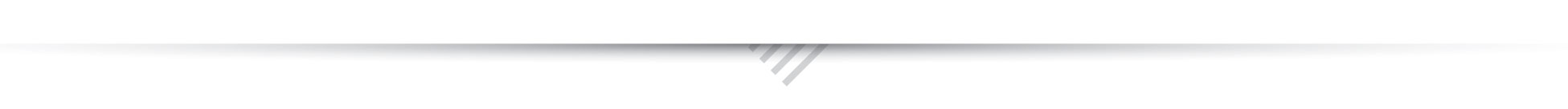 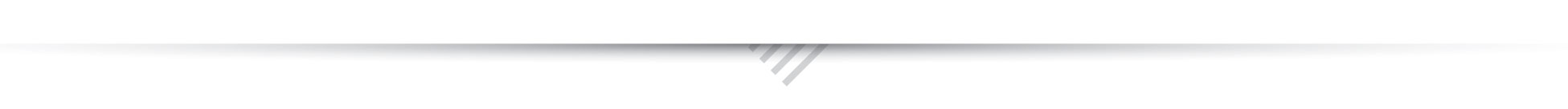 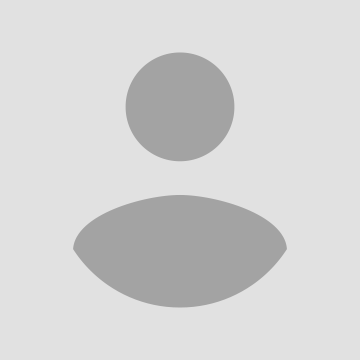 Dane personalne: Adres zamieszkania: …………………………………….Data urodzenia: …………………………………………..Telefon: ……………………………………………………..E-mail: ……………………………………………………….Wykształcenie: (data)	Nazwa szkoły …………………………………..	Kierunek: …………………………………………….	Rok studiów: ……………………………….………	Tytuł zawodowy:  (lic/mgr/itp.) …………….………Doświadczenie zawodowe: (data)	Firma: …………………………………………….	Stanowisko: …………………………………………	Zakres obowiązków: ………………………………….…	…………………………………………………………………….……(data)	Firma: …………………………………………….	Stanowisko: …………………………………………	Zakres obowiązków: ………………………………….…	…………………………………………………………………….……Znajomość języków:Skala A1-C2 wg Europejskiego Systemu Opisu Kształcenia JęzykowegoWykaz przedmiotów ekonomicznych i podatkowychDodatkowe umiejętności, przebyte kursy i szkolenia: ……………………………………………………...………………………………………………………………………………………………………………Zainteresowania: ………………………………………………………………………………………………………………………………………………………………………JĘZYKROZUMIENIEMÓWIENIEPISANIEAngielski.........Nazwa przedmiotuProwadzącyOcena